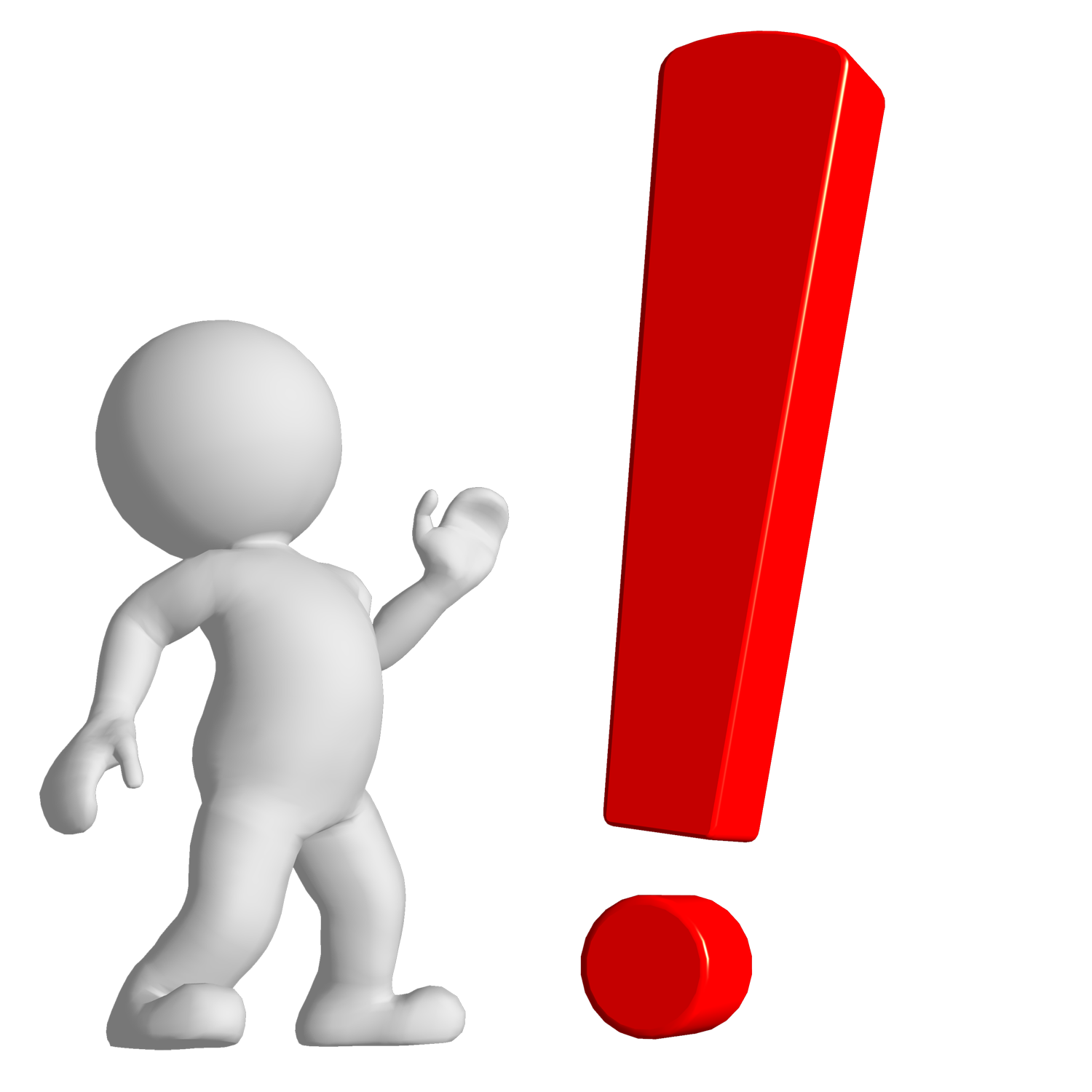 Истечение срока на обращение в суд, о применении которого заявлено стороной в споре, является основанием к вынесению судом решения об отказе в иске.Однако в случае пропуска срока по уважительным причинам, он может быть восстановлен судом (ст. 392 Трудового кодекса РФ, ст. 112 Гражданского процессуального кодекса РФ)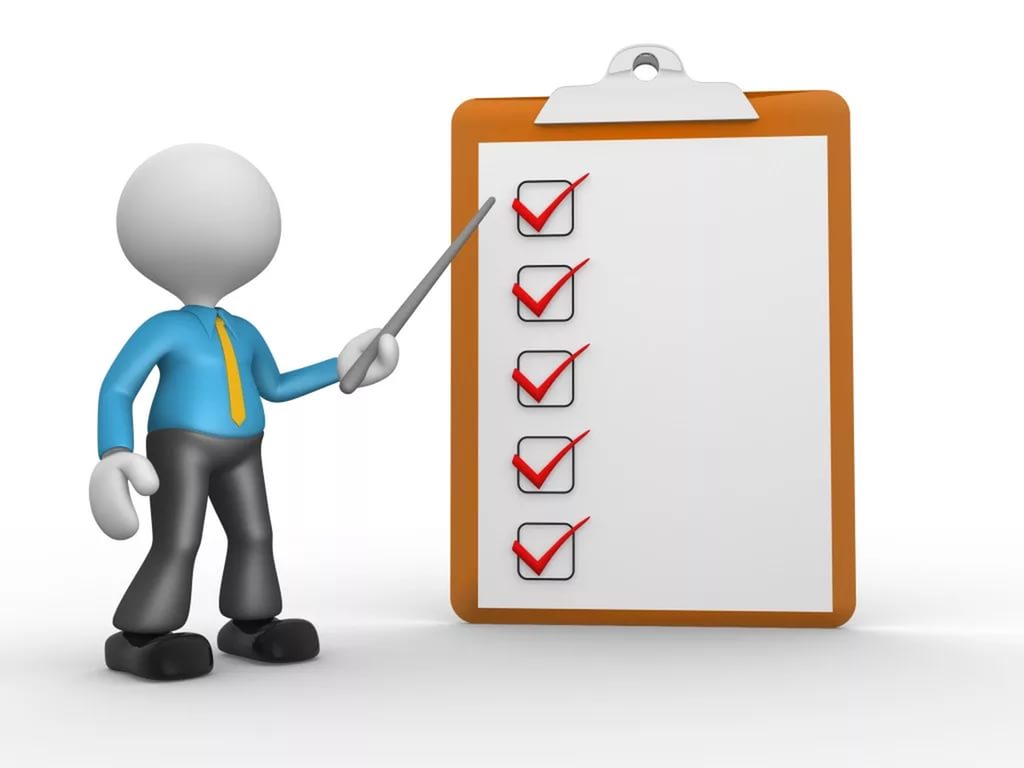 Согласно ст. 393 Трудового кодекса РФ при обращении в суд с иском по требованиям, вытекающим из трудовых отношений, работники освобождаются от оплаты пошлин и судебных расходов.За нарушение трудовых прав граждан работодатель может быть привлечен к административной и уголовной ответственности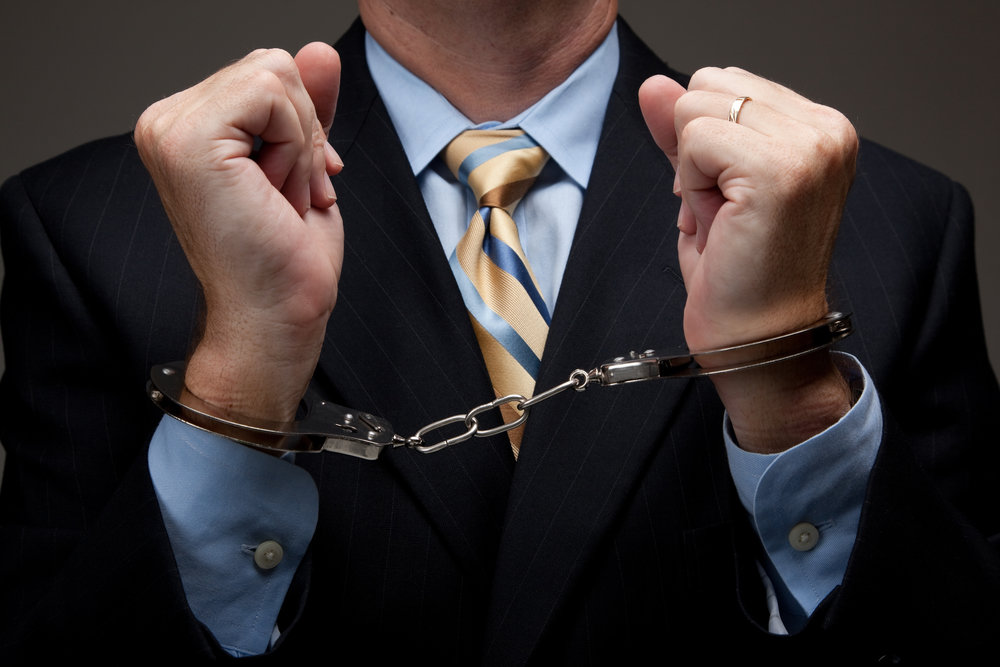 О нарушении трудовых прав Вы можете сообщить:в Государственную инспекцию труда в Вологодской области по адресу, г. Вологда, ул. Предтеченская, 19, тел. (8172) 72-10-73, через сайт: https://онлайнинспекция.рф;в органы прокуратуры на горячую линию Департамента труда и занятости населения Вологодской области по телефону (8172) 23-02-25;в судебные органыв правоохранительные органы 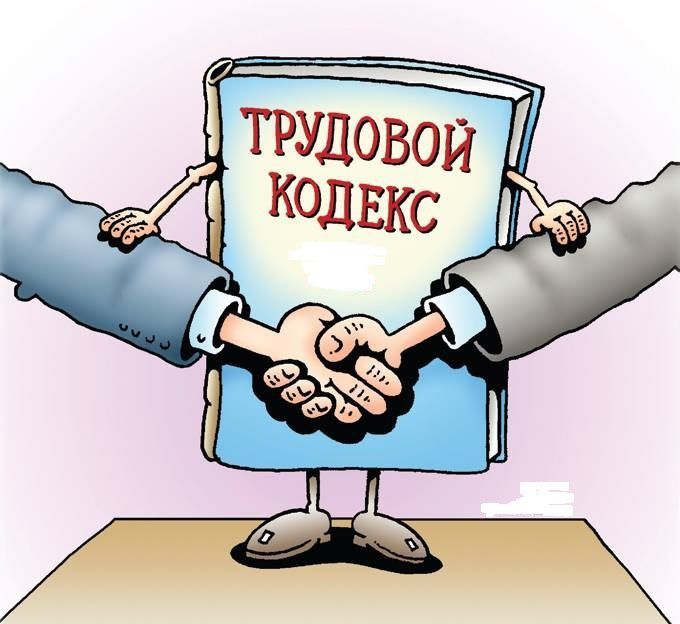 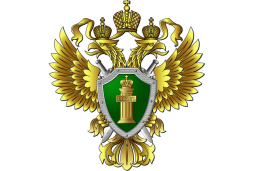 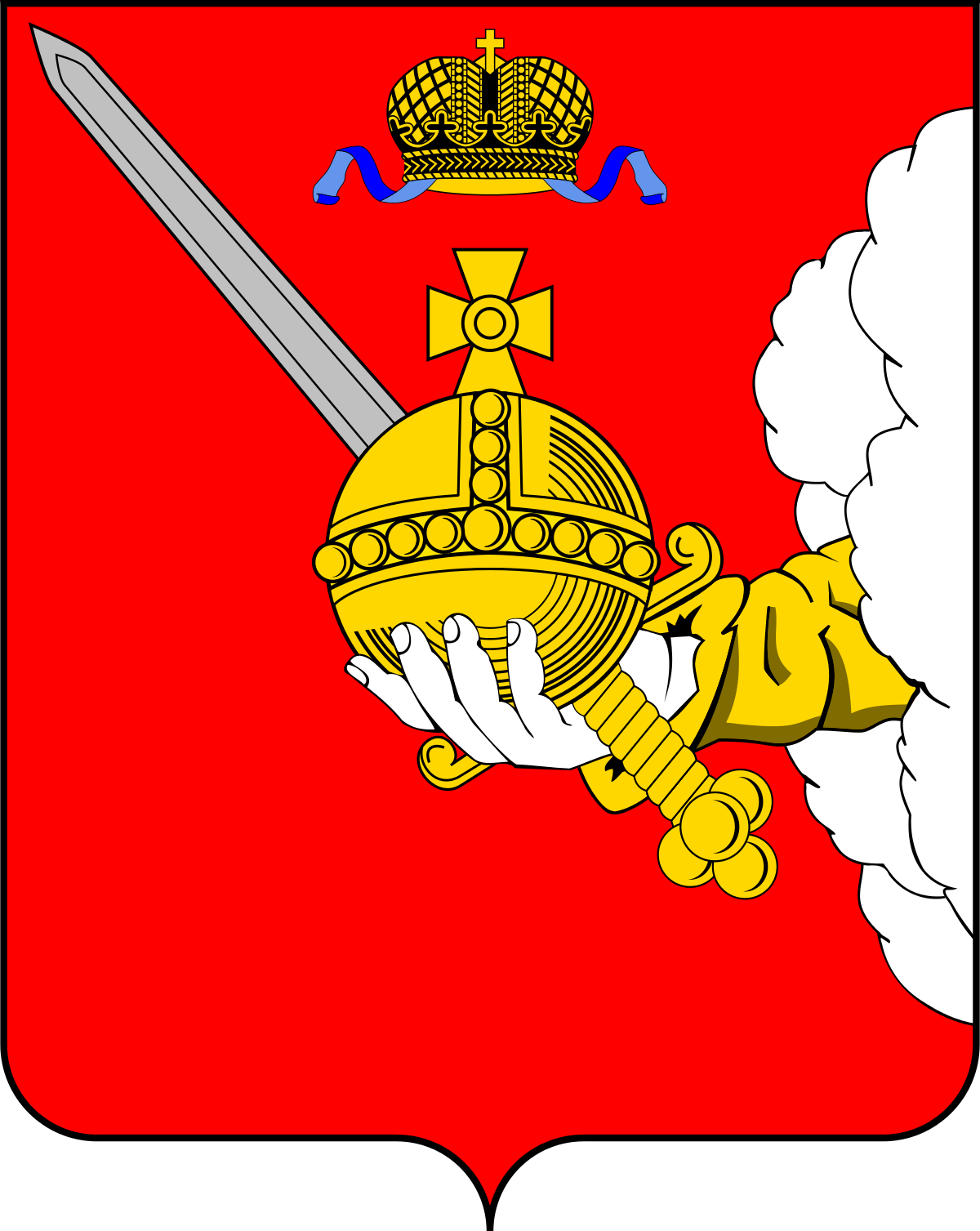 ПРОКУРАТУРА ВОЛОГОДСКОЙ ОБЛАСТИДЕПАРТАМЕНТ ТРУДА И ЗАНЯТОСТИ НАСЕЛЕНИЯ ВОЛОГОДСКОЙ ОБЛАСТИЗАЩИТА ТРУДОВЫХ ПРАВ ГРАЖДАН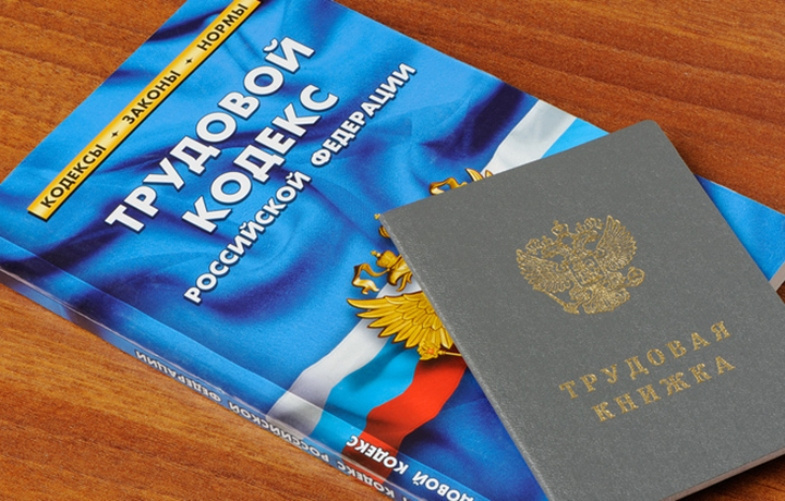 г. Вологда2019 годСтатья 37 Конституции Российской Федерации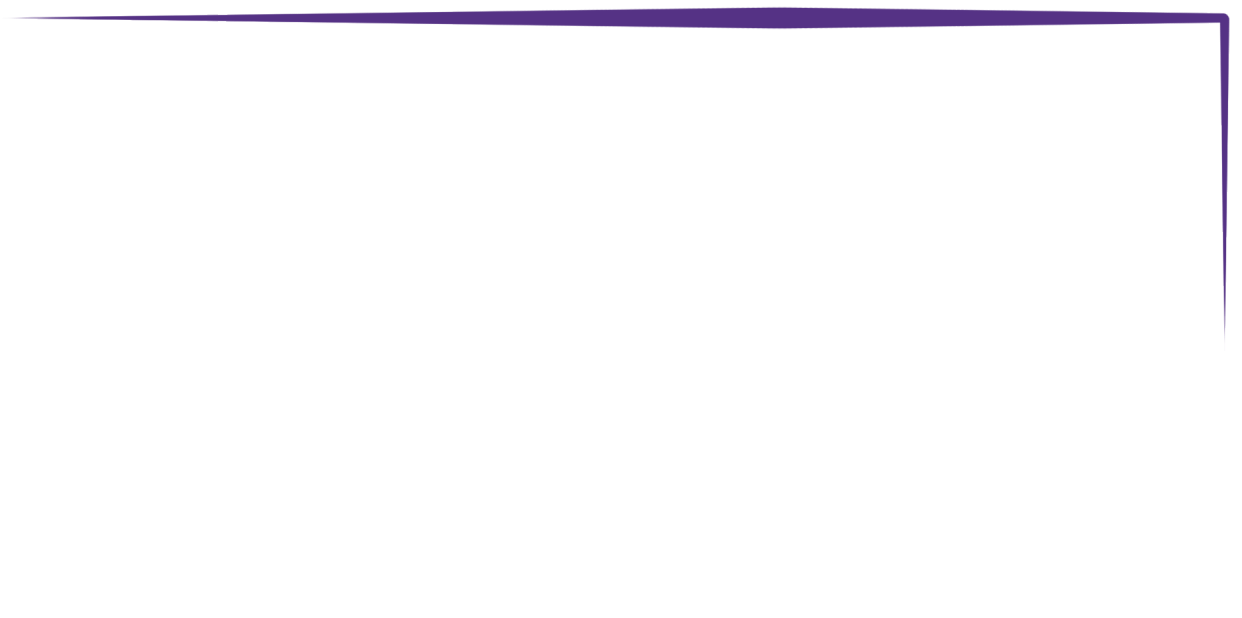 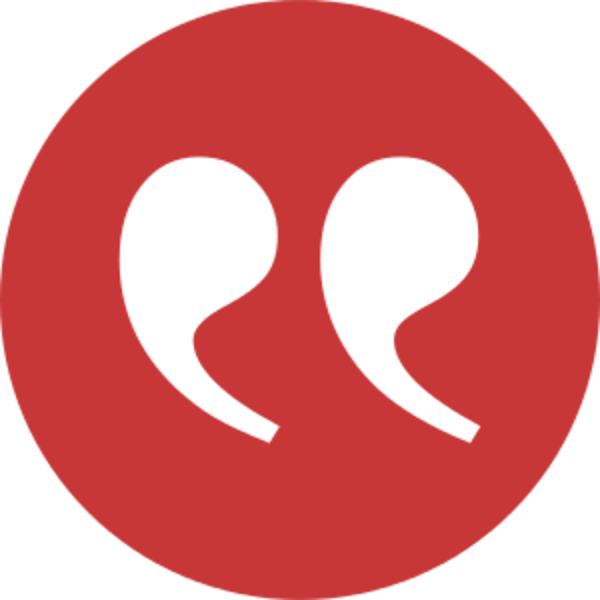 1. Труд свободен. Каждый имеет право свободно распоряжаться своими способностями к труду, выбирать род деятельности и профессию.2. Принудительный труд запрещен. 3. Каждый имеет право на труд в условиях, отвечающих требованиям безопасности и гигиены, на вознаграждение за труд без какой бы то ни было дискриминации и не ниже установленного федеральным законом минимального размера оплаты труда, а также право на защиту от безработицы.4. Признается право на индивидуальные и коллективные трудовые споры с использованием установленных федеральным законом способов их разрешения, включая право на забастовку.5. Каждый имеет право на отдых. Работающему по трудовому договору гарантируются установленные федеральным законом продолжительность рабочего времени, выходные и праздничные дни, оплачиваемый ежегодный отпуск.Основные права работника (ст. 21 Трудового кодекса РФ)Работник имеет право на: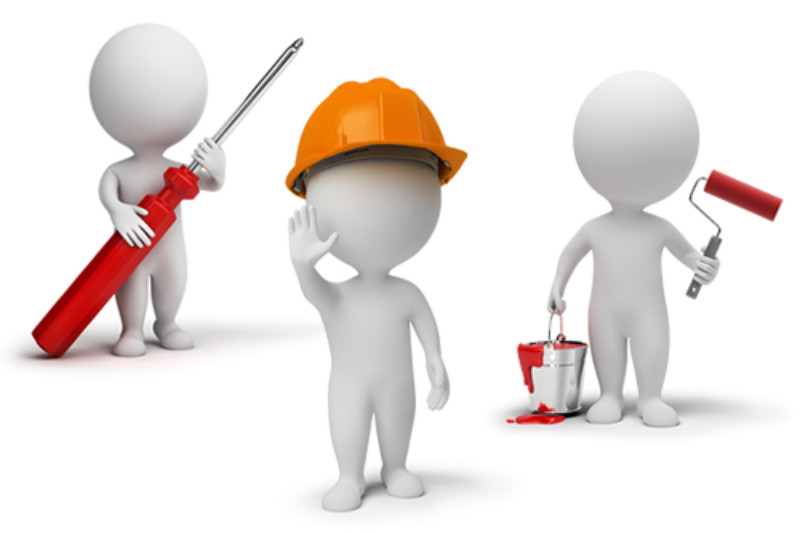 заключение, изменение и расторжение трудового договора;предоставление работы, обусловленной трудовым договором;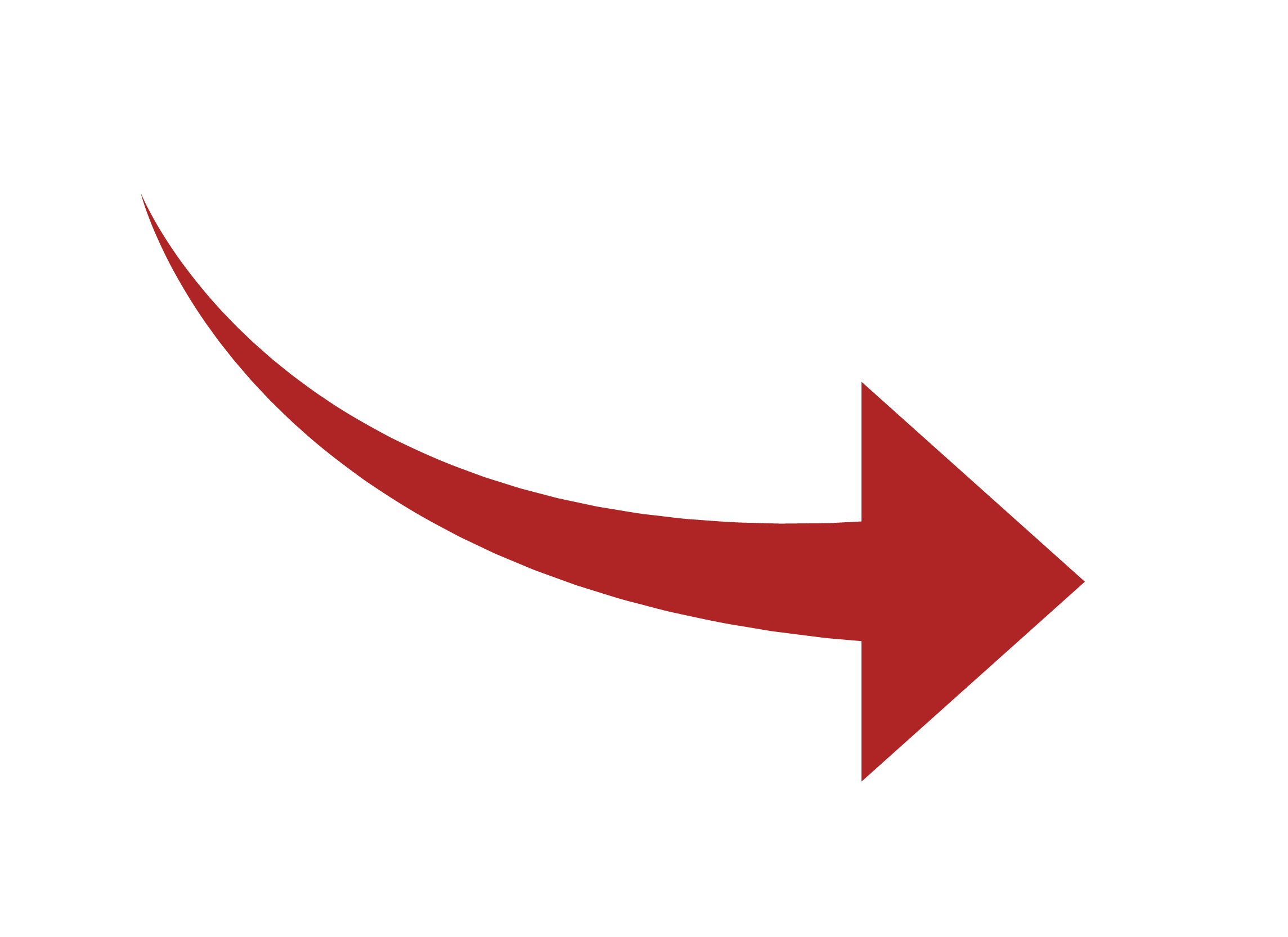 рабочее место;своевременную и в полном объеме выплату заработной платы; отдых;полную достоверную информацию об условиях труда и требованиях охраны труда;подготовку и дополнительное профессиональное образование;объединение; участие в управлении организацией;ведение коллективных переговоров и заключение коллективных договоров и соглашений;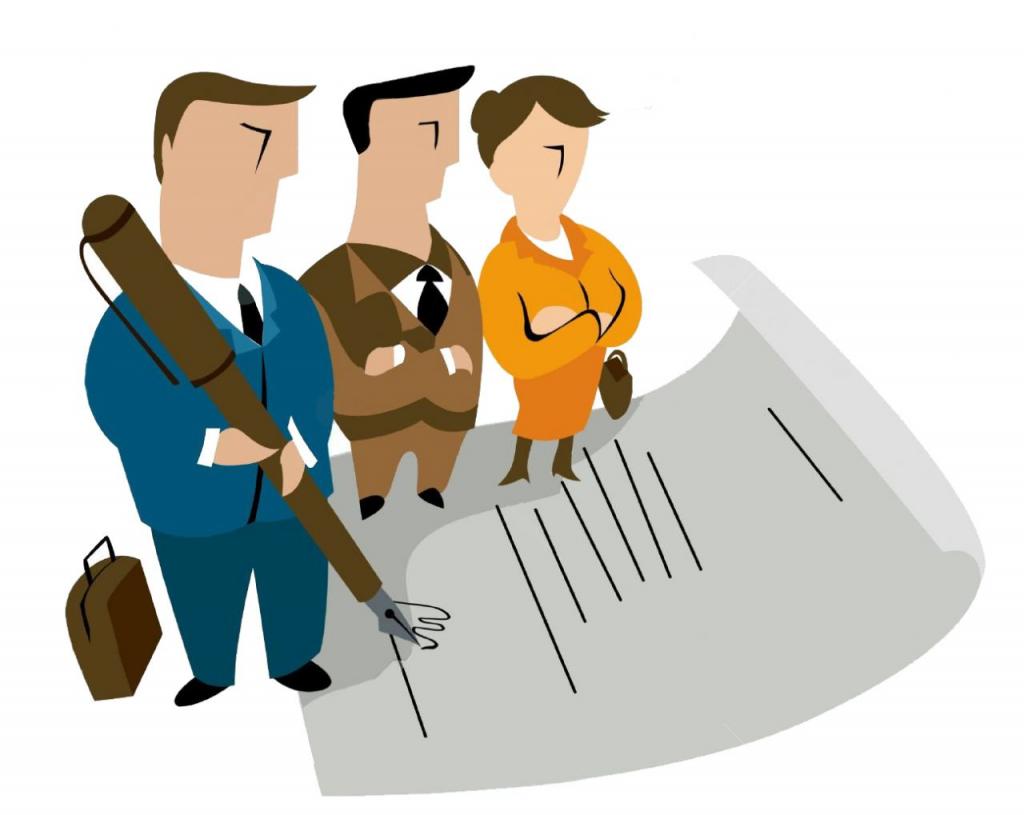 защиту своих трудовых прав, свобод и законных интересов;разрешение индивидуальных и коллективных трудовых споров;возмещение вреда, причиненного ему в связи с исполнением трудовых обязанностей;обязательное социальное страхование.Не терпите нарушение своих прав!Сроки обращения гражданина в суд за защитой нарушенных прав:в течение трех месяцев со дня, когда он узнал или должен был узнать о нарушении своего права; по спорам об увольнении - в течение одного месяца со дня вручения ему копии приказа об увольнении либо со дня выдачи трудовой книжки;по спорам о невыплате или неполной выплате заработной платы и других выплат, причитающихся работнику, - в течение одного года со дня установленного срока выплаты указанных сумм.